ITES VITALE GIORDANO - BITONTO
PROCEDURA DI SELEZIONE PER INCARICO NEL GRUPPO DI PROGETTAZIONE 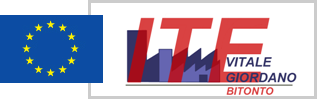 Piano nazionale di ripresa e resilienza, Missione 4 – Istruzione e ricerca – Componente 1 – Potenziamento dell’offerta dei servizi di istruzione dagli asili nido alle università – Investimento 3.2 “Scuola 4.0. – Scuole innovative, cablaggio, nuovi ambienti di apprendimento e laboratori”, finanziato dall’Unione europea – Next generation EU – “Azione 1: Next generation classrooms – Ambienti di apprendimento innovativi”DOMANDA DI PARTECIPAZIONE Il/la sottoscritto/a ________________________________________________________________ nato/a a ________________________ il____________________ residente a___________________________ Provincia di ___________________ Via/Piazza _______________________________________________n. _________ Codice Fiscale ________________________________________________________, in qualità di personale interno alla Istituzione scolastica a tempo indeterminato o assunto da Concorso straordinario (ai sensi art. 59 comma 9 bis DL 73) in servizio presso la Scuola, consapevole che la falsità in atti e le dichiarazioni mendaci sono punite ai sensi del codice penale e delle leggi speciali in materia e che, laddove dovesse emergere la non veridicità di quanto qui dichiarato, si avrà la decadenza dai benefici eventualmente ottenuti ai sensi dell’art. 75 del d.P.R. n. 445 del 28 dicembre 2000 e l’applicazione di ogni altra sanzione prevista dalla legge, nella predetta qualità, ai sensi e per gli effetti di cui agli artt. 46 e 47 del d.P.R. n. 445 del 28 dicembre 2000,CHIEDEdi essere ammesso/a a partecipare alla procedura in oggetto, relativamente alla figura di seguito indicata:⃝  1. Progettista tecnico⃝  2. Supporto per il setting degli ambienti⃝  3. Supporto per l’adeguamento ambientiA tal fine, dichiara, sotto la propria responsabilità:che i recapiti presso i quali si intendono ricevere le comunicazioni sono i seguenti:residenza: _____________________________________________________________indirizzo posta elettronica ordinaria: ________________________________________indirizzo posta elettronica certificata (PEC): __________________________________numero di telefono: _____________________________________________________,autorizzando espressamente l’Istituzione scolastica all’utilizzo dei suddetti mezzi per effettuare le comunicazioni;di essere informato/a che l’Istituzione scolastica non sarà responsabile per il caso di dispersione di comunicazioni dipendente da mancata o inesatta indicazione dei recapiti di cui al comma 1, oppure da mancata o tardiva comunicazione del cambiamento degli stessi;di aver preso visione del Decreto e dell’Avviso e di accettare tutte le condizioni ivi contenute;di prestare il proprio consenso, ai fini dell’espletamento della procedura in oggetto e del successivo conferimento dell’incarico, al trattamento dei propri dati personali ai sensi dell’art. 13 del Regolamento (UE) 2016/679 e del d.lgs. 30 giugno 2003, n. 196.Ai fini della partecipazione alla procedura in oggetto, il sottoscritto/a __________________________________DICHIARA ALTRESÌdi possedere i requisiti di ammissione alla selezione in oggetto di cui all’art. 2 dell’Avviso e, nello specifico, di: avere la cittadinanza italiana o di uno degli Stati membri dell’Unione europea; avere il godimento dei diritti civili e politici; non essere stato escluso/a dall’elettorato politico attivo;possedere l’idoneità fisica allo svolgimento delle funzioni cui la presente procedura di selezione si riferisce;non aver riportato condanne penali e di non essere destinatario/a di provvedimenti che riguardano l’applicazione di misure di prevenzione, di decisioni civili e di provvedimenti amministrativi iscritti nel casellario giudiziale; non essere sottoposto/a a procedimenti penali; non essere stato/a destituito/a o dispensato/a dall’impiego presso una Pubblica Amministrazione;non essere stato/a dichiarato/a decaduto/a o licenziato/a da un impiego statale;non trovarsi in situazione di incompatibilità, ai sensi di quanto previsto dal d.lgs. n. 39/2013 e dall’art. 53, del d.lgs. n. 165/2001; non trovarsi in situazioni di conflitto di interessi, anche potenziale, ai sensi dell’art. 53, comma 14, del d.lgs. n. 165/2001, che possano interferire con l’esercizio dell’incarico;di essere in possesso dei requisiti minimi di accesso previsti dall’articolo 3 Criteri di selezione dell’Avviso;di essere in possesso dei titoli valutabili previsti dall’articolo 3 TABELLA DI VALUTAZIONE DI TITOLI ED ESPERIENZE per il RECLUTAMENTO GRUPPO DI PROGETTO SCUOLA 4.0, TEAM DI CONTRASTO ALLA DISPERSIONE E DOCENTI ESPERTI approvata con Delibera n 2 Collegio dei Docenti 8 maggio 2023 e Delibera n 2 Consiglio di Istituto 8 maggio 2023 di seguito indicatiTitolo di studio più elevato: max 4 puntiDiploma di scuola superiore in  	punti _____(per il diploma 0.5 punti se non è stata conseguita alcuna laurea)Laurea specialistica o vecchio ordinamento in ______________________________________ voto di laurea ___________	punti ______(fino a 89 n. 1 punto, da 90 a 104 n. 2 punti, da 105 a 110 n. 3 punti, 110 e lode n. 4 punti)Corsi universitari di primo livello post laurea di durata almeno annuale o master di primo livello coerenti con le competenze richieste per la figura professionale: 1 punto per ogni titolo, max 4 titoli valutabiliCorso universitario/Master annuale in ______________________________________________ anno ________ punti ___Corso universitario/Master annuale in ______________________________________________ anno ________ punti ___Corso universitario/Master annuale in ______________________________________________ anno ________ punti ___Corso universitario/Master annuale in ______________________________________________ anno ________ punti ___Master di secondo livello coerente con le competenze richieste per la figura professionale: 2 punti per ogni titolo, max 2 titoli valutabiliMaster in _____________________________________________________________________ anno ________ punti ___Master in _____________________________________________________________________ anno ________ punti ___Specializzazione sostegno (valutabile solo per Azioni di prevenzione e contrasto alla dispersione scolastica D.M. 170/2022 M4C1I1.4-2022-981 Investimento 1.4): 4 puntiConseguita presso l’Università di __________________________________________________ anno ________ punti ___Altra abilitazione all’insegnamento di discipline coerenti con l’oggetto dell’incarico, ulteriore rispetto alla prima: 2 puntiAbilitazione in _________________________________________________________________ anno ________ punti ___Corsi di aggiornamento / formazione della durata minima di 25h, coerente con l’oggetto dell’incarico: 0.5 punto per ogni corso, max 4 corsi valutabiliCorso di 25 ore in _______________________________________________________________ anno ________ punti ___Corso di 25 ore in _______________________________________________________________ anno ________ punti ___Corso di 25 ore in _______________________________________________________________ anno ________ punti ___Corso di 25 ore in _______________________________________________________________ anno ________ punti ___Certificazioni informatiche: EIPASS 1 punto, ECDL full standard AICA 1 punto, IT Security AICA 1 punto, 1 punto per ogni altra certificazione erogata da altri soggetti accreditati quali Microsoft, Cisco, Adobe, max 10 certificazioniCertificazione  __________________________________________________________________ anno ________ punti ___Certificazione  __________________________________________________________________ anno ________ punti ___Certificazione  __________________________________________________________________ anno ________ punti ___Certificazione  __________________________________________________________________ anno ________ punti ___Certificazione  __________________________________________________________________ anno ________ punti ___Certificazione  __________________________________________________________________ anno ________ punti ___Certificazione  __________________________________________________________________ anno ________ punti ___Certificazione  __________________________________________________________________ anno ________ punti ___Certificazione  __________________________________________________________________ anno ________ punti ___Certificazione  __________________________________________________________________ anno ________ punti ___Incarico di docenza o tutoraggio o collaudo o progettazione o coordinamento nei progetti PON: 2 punti per ciascun incarico, max 5 incarichiIncarico   ____________________________________________________________________ anno ________ punti ___Incarico   ____________________________________________________________________ anno ________ punti ___Incarico   ____________________________________________________________________ anno ________ punti ___Incarico   ____________________________________________________________________ anno ________ punti ___Incarico   ____________________________________________________________________ anno ________ punti ___Incarichi svolti all’interno dell’istituzione scolastica che implicano aspetti organizzativi, max 10 punti:Collaboratore del Dirigente scolastico 2 punti Coordinatore di dipartimento 2 puntiFunzione strumentale 2 puntiCoordinatore di PCTO a livello di Istituto 2 puntiCoordinatore di classe 1 puntoTutor PCTO 1 puntoIncarico   ____________________________________________________________________ anno ________ punti ___Incarico   ____________________________________________________________________ anno ________ punti ___Incarico   ____________________________________________________________________ anno ________ punti ___Incarico   ____________________________________________________________________ anno ________ punti ___Incarico   ____________________________________________________________________ anno ________ punti ___Incarico   ____________________________________________________________________ anno ________ punti ___Incarico   ____________________________________________________________________ anno ________ punti ___Incarico   ____________________________________________________________________ anno ________ punti ___Incarico   ____________________________________________________________________ anno ________ punti ___Incarico   ____________________________________________________________________ anno ________ punti ___Si autovaluta un punteggio complessivo di ______ punti.Si allega alla presente curriculum vitae sottoscritto contenente una autodichiarazione di veridicità dei dati e delle informazioni contenute, ai sensi degli artt. 46 e 47 del D.P.R. 445/2000, nonché fotocopia del documento di identità in corso di validità.Luogo e dataFirma del Partecipante_______________, __________________________________________